青森県景気ウォッチャー調査（平成２６年１０月期）調査期間	平成２６年１０月１日～１０月１４日	回答率９９％景気現状判断DI・先行き判断DIの推移100良くなっている↑↑50変わらない↓↓悪くなっている0平成２６年１０月青森県企画政策部統計分析課調査の目的青森県景気ウォッチャー調査について統計データには表れないきめ細かな生活実感のある情報を収集し、県内景気動向判断の基礎資料とする。調査の範囲県内を東青地区、津軽地区、県南地区、下北地区の4地区に分け、各地域における経済活動の動向を敏感に観察できる業種の中からおよそ30業種を選定し、そこに従事する100名を調査    客体とする。地域別・分野別の客体数分野別の業種・職種調査事項①	３カ月前と比べた景気の現状判断とその理由②	３カ月後の景気の先行き判断とその理由参考1	景気の現状判断参考2	その他自由意見調査期日等四半期に一度（1月、4月、7月、10月）実施し、翌月初旬に公表。3．ＤＩの算出方法景気ウォッチャー調査におけるDI(ディフュージョン・インデックス)は、景気ウォッチャーによる景気の現状・先行き判断を示す指標で、以下の方法により算出している。景気の現状または先行きに対する5段階の判断にそれぞれ以下の点数を与え、これらに各判断の構成比（％）を乗じ算出する。※	回答者全員が(景気は)「変わらない」と回答した場合、DIは50となるため、50が景気の方向性をあらわす目安となる。（本調査についてのお問い合わせ先）〒030-8570	青森県企画政策部統計分析課 統計情報分析グループＴＥＬ	017-734-9166（直通）	ＦＡＸ	017-734-8038１．結果概要（１）３カ月前と比べた景気の現状判断ＤＩ（２）３カ月後の景気の先行き判断ＤＩ２．県全体の動向（１）３カ月前と比べた景気の現状判断①ＤＩ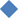 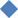 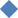 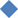 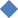 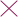 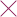 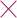 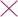 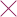 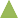 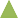 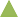 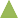 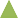 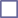 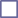 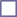 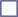 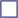 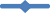 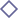 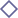 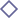 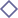 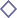 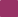 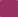 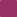 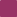 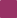 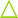 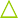 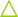 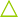 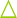 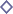 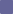 ②回答別構成比（％）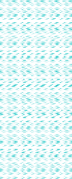 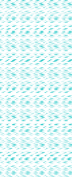 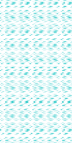 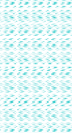 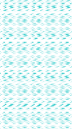 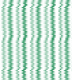 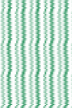 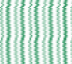 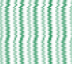 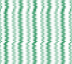 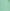 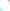 （２）３カ月後の景気の先行き判断①ＤＩ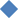 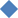 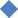 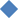 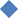 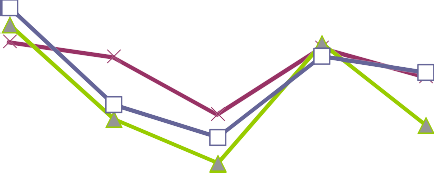 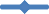 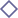 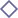 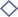 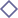 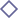 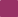 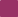 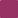 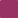 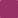 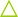 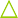 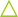 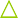 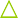 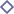 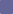 ②回答別構成比（％）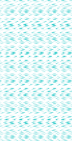 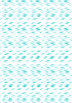 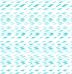 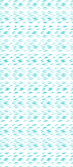 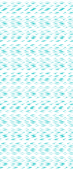 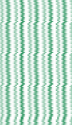 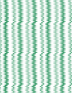 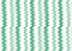 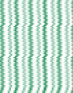 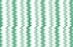 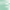 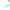 ３．地区別の動向（１）３カ月前と比べた景気の現状判断＜地区別＞①ＤＩ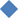 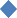 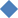 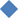 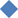 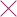 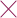 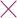 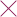 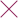 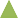 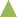 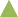 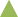 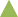 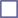 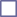 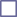 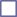 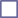 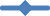 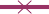 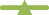 ②地区別回答構成比（％）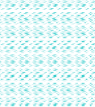 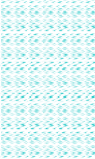 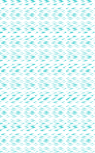 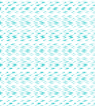 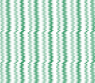 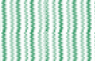 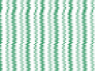 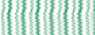 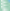 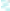 ＜東青地区＞①ＤＩ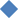 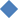 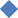 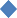 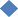 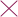 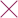 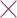 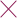 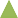 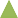 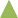 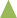 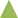 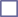 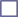 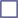 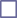 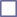 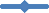 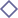 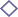 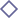 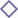 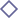 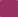 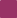 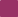 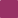 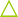 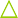 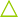 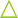 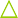 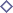 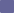 ②回答別構成比（％）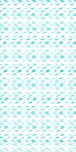 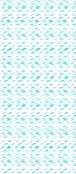 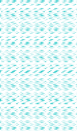 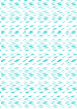 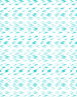 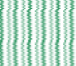 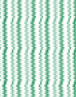 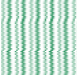 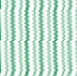 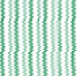 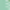 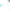 ＜津軽地区＞①ＤＩ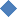 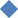 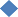 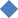 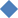 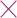 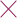 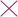 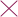 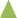 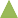 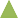 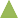 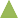 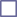 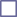 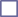 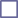 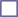 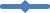 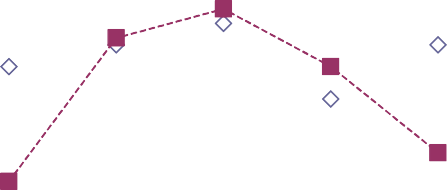 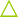 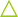 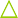 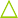 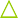 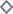 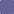 ②回答別構成比（％）３カ月前と比べた景気の現状判断 回答別構成比（津軽地区）0.0	0.0	3.4	0.0	3.4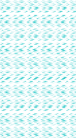 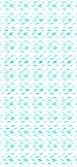 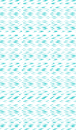 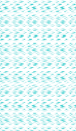 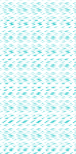 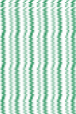 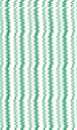 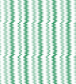 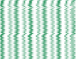 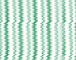 良くなっているやや良くなっている変わらない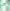 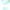 やや悪くなっている悪くなっている平成25年10月平成26年1月平成26年4月平成26年7月平成26年10月＜県南地区＞①ＤＩ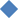 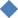 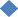 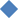 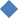 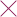 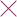 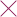 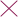 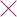 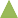 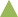 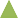 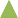 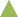 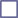 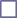 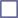 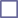 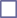 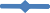 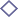 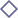 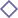 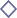 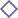 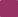 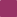 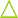 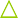 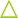 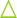 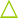 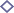 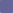 ②回答別構成比（％）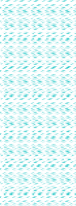 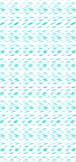 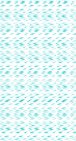 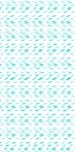 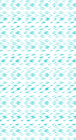 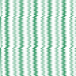 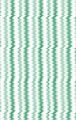 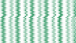 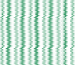 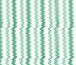 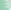 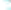 ＜下北地区＞（参考）①ＤＩ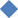 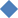 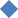 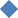 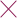 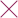 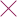 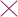 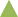 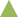 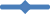 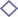 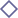 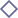 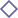 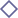 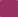 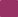 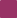 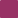 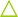 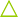 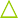 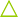 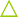 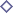 ②回答別構成比（％）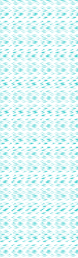 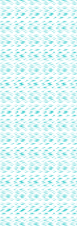 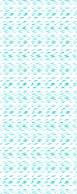 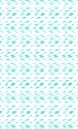 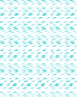 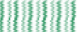 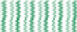 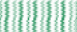 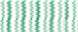 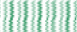 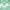 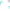 （２）３カ月後の景気の先行き判断＜地区別＞①ＤＩ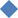 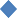 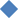 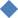 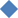 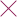 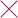 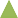 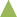 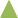 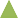 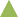 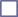 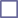 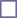 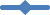 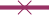 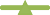 ②地区別回答構成比（％）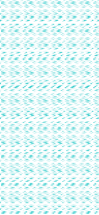 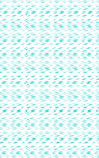 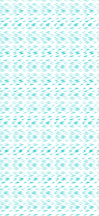 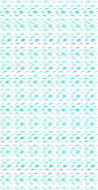 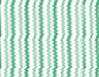 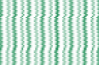 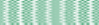 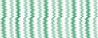 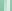 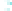 ＜東青地区＞①ＤＩ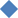 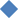 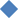 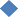 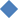 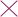 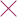 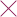 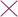 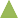 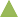 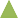 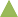 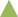 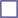 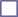 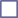 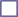 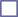 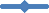 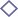 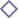 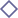 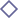 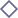 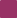 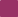 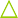 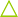 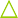 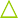 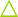 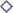 ②回答別構成比（％）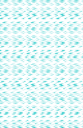 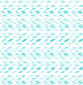 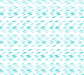 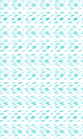 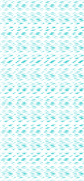 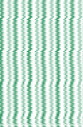 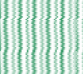 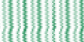 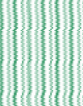 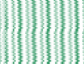 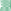 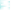 ＜津軽地区＞①ＤＩ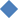 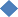 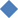 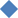 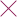 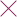 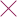 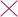 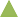 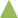 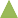 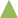 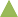 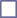 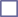 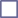 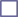 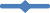 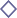 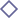 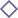 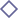 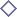 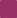 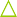 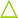 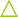 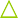 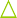 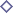 ②回答別構成比（％）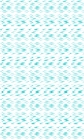 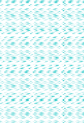 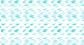 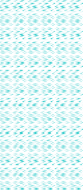 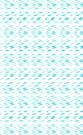 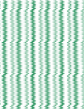 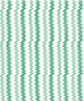 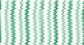 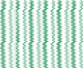 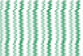 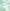 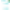 ＜県南地区＞①ＤＩ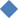 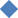 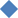 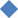 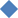 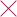 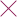 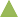 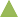 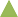 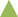 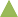 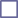 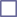 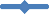 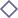 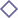 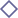 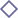 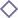 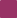 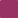 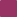 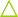 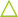 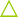 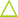 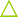 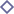 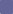 ②回答別構成比（％）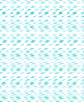 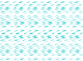 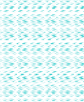 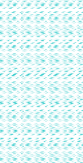 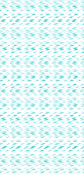 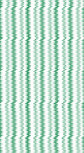 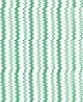 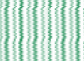 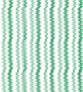 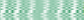 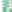 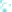 ＜下北地区＞（参考）①ＤＩ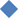 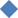 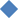 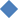 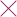 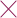 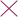 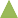 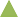 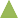 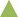 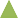 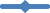 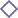 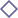 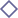 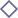 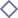 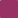 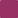 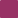 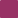 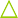 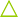 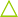 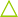 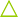 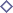 ②回答別構成比（％）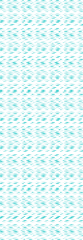 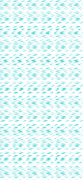 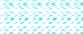 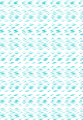 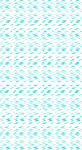 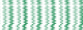 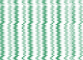 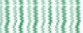 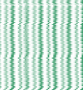 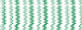 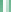 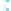 ４．判断理由（１）景気の現状判断理由（２）景気の先行き判断理由５．参考（参考１）景気の現状判断①ＤＩ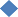 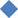 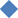 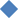 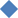 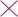 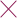 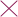 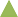 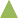 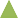 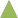 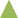 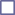 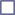 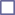 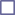 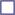 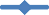 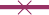 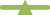 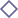 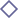 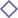 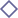 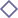 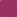 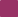 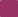 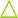 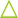 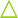 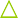 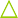 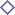 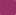 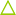 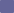 ②回答別構成比（％）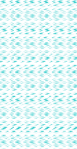 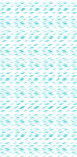 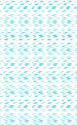 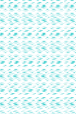 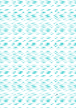 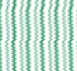 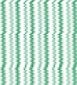 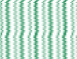 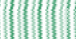 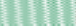 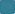 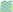 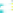 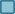 ③地区別ＤＩ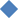 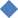 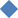 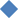 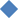 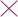 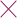 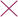 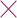 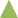 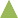 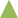 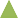 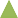 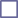 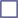 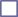 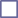 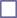 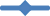 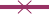 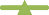 (参考２） その他自由意見地区対  象  地 域調調査 客査 客体数数地区対  象  地 域合計家計家計企業企業企業雇用東青青森市とその周辺部3023234443津軽弘前市、黒石市、五所川原市とその周辺部3022226662県南八戸市、十和田市、三沢市とその周辺部3021217772下北むつ市とその周辺部1099111010075751818187家計関連小	売コンビニ、百貨店、スーパー、乗用車販売、衣料専門店、家電量販店、一般小売店、商店街、卸売業家計関連飲	食一般飲食店、レストラン、スナック家計関連サービス観光型ホテル・旅館、都市型ホテル、観光名所等、旅行代理店、タクシー、美容院、パチンコ、競輪場、ガソリンスタンド家計関連住	宅設計事務所、住宅建設販売企業関連食料品製造、飲料品製造、紙・パルプ製造、電気機械製造、建設、経営コンサルタント、広告・デザイン食料品製造、飲料品製造、紙・パルプ製造、電気機械製造、建設、経営コンサルタント、広告・デザイン雇用関連人材派遣、新聞社求人広告、求人情報誌人材派遣、新聞社求人広告、求人情報誌評価良くなっているやや良くなっている変わらないやや悪くなっている悪くなっている点数10.750.50.250① 県全体の動向前期調査と比べると、「良くなっている」が１．０ポイント減少、「やや良くなっている」が横ばい、「変わらない」が１．０ポイント減少、「やや悪くなっている」が１．０ポイント減少、「悪くなっている」が３．１ポイント増加したことにより、全体では１．８ポイント減少の４３．９となり、景気の横ばいを示す５０を３期連続で下回った。判断理由では、入場者数や宿泊人数が増加しているという声や高額商品が伸びているという声が一部にあったものの、消費税増税後の来店客数、客単価、平均単価、買上点数が減少し、売上が伸びていないという声が多くあったほか、冷夏等の天候不順による影響、円安による輸入関連材料、石油関連商品の値上がりの影響をあげる声もあった。② 分野別の動向前期調査と比べて、家計関連で１．３ポイント減少、企業関連で横ばい、雇用関連で１０．７ポイント減少した。特に、家計関連の飲食と雇用関連が大幅な減少となった。③ 地区別の動向前期調査と比べて、津軽地区で増加し、東青、県南、下北地区で減少した。全地区で景気の横ばいを示す５０を下回った。① 県全体の動向前期調査と比べると、「良くなる」が横ばい、「やや良くなる」が１４．２ポイント減少、「変わらない」が１．０ポイント増加、「やや悪くなる」が７．１ポイント増加、「悪くなる」が６．１ポイント増加したことにより、全体では８．３ポイント減少の４３．７となり、景気の横ばいを示す５０を２期ぶりに下回った。判断理由では、忘年会・冬のボーナスなど年末の動きに期待する声や、次の消費税増税前の需要を期待する声があったものの、生活用品や原材料の値上がり、物価上昇による消費低下を懸念する声や、冬に向けて灯油代等燃料費の負担が大きくなり、消費は好転しないという声が多くあった。② 分野別の動向前期調査と比べて、家計関連で６．４ポイント減少、企業関連で１８．１ポイント減少、雇用関連で３．６ポイント減少した。特に、企業関連が大幅な減少となった。③ 地区別の動向前期調査と比べて、全地区で減少した。東青地区では、２期連続で景気の横ばいを示す５０ を上回ったものの、その他の地区では５０を下回った。ｎ=	99ｎ=	99ｎ=	99平成25年10月平成26年1月平成26年4月平成26年7月平成26年10月前期調査との差合	計合	計合	計51.554.846.045.743.9▲  1.8家計関連家計関連49.754.745.345.644.3▲  1.3小売46.750.044.039.744.85.1飲食37.554.250.050.035.4▲  14.6サービス52.860.247.249.147.2▲  1.9住宅75.054.233.350.045.8▲  4.2企業関連企業関連56.951.448.645.845.80.0雇用関連雇用関連57.164.346.446.435.7▲  10.7平成25年10月平成26年1月平成26年4月平成26年7月平成26年10月前期調査との差良くなっている3.02.03.03.02.0▲  1.0やや良くなっている24.032.319.219.219.20.0変わらない53.052.542.439.438.4▲  1.0やや悪くなっている16.09.129.334.333.3▲  1.0悪くなっている4.04.06.14.07.13.1ｎ	99ｎ	99ｎ	99平成25年10月平成26年1月平成26年4月平成26年7月平成26年10月前期調査との差合	計合	計合	計54.546.734.952.043.7▲  8.3家計関連家計関連53.350.037.352.045.6▲  6.4小売53.343.131.950.946.6▲  4.3飲食50.054.240.943.843.80.0サービス54.656.542.655.645.4▲  10.2住宅54.245.833.358.345.8▲  12.5企業関連企業関連56.936.126.452.834.7▲  18.1雇用関連雇用関連60.739.332.150.046.4▲  3.6平成25年10月平成26年1月平成26年4月平成26年7月平成26年10月前期調査との差良くなる2.02.01.01.01.00.0やや良くなる38.028.315.328.314.1▲  14.2変わらない43.031.322.450.551.51.0やや悪くなる10.031.344.918.225.37.1悪くなる7.07.116.32.08.16.1ｎ=	99ｎ=	99平成25年10月平成26年1月平成26年4月平成26年7月平成26年10月前期調査との差合	計合	計51.554.846.045.743.9▲  1.8東青50.055.849.250.045.8▲  4.2津軽50.055.247.441.444.83.4県南55.057.542.548.344.2▲  4.1下北50.042.542.537.535.0▲  2.5東青津軽県南下北良くなっている3.33.40.00.0やや良くなっている23.317.220.010.0変わらない30.044.843.330.0やや悪くなっている40.024.130.050.0悪くなっている3.310.36.710.0ｎ=	30ｎ=	30ｎ=	30平成25年10月平成26年1月平成26年4月平成26年7月平成26年10月前期調査との差合	計合	計合	計50.055.849.250.045.8▲  4.2家計関連家計関連48.955.447.852.247.8▲  4.4小売41.752.844.455.647.2▲  8.4飲食41.766.758.366.758.3▲  8.4サービス50.058.350.044.447.22.8住宅87.537.537.550.037.5▲  12.5企業関連企業関連50.056.356.337.537.50.0雇用関連雇用関連58.358.350.050.041.7▲  8.3平成25年10月平成26年1月平成26年4月平成26年7月平成26年10月前期調査との差良くなっている6.73.33.36.73.3▲  3.4やや良くなっている20.030.023.323.323.30.0変わらない46.753.340.033.330.0▲  3.3やや悪くなっている20.013.333.336.740.03.3悪くなっている6.70.00.00.03.33.3ｎ= 29ｎ= 29ｎ= 29平成25年10月平成26年1月平成26年4月平成26年7月平成26年10月前期調査との差合	計合	計合	計50.055.247.441.444.83.4家計関連家計関連46.657.152.442.944.01.1小売50.056.362.540.656.315.7飲食16.758.366.750.025.0▲  25.0サービス46.959.440.643.840.6▲  3.2住宅75.050.037.537.537.50.0企業関連企業関連62.541.737.537.554.216.7雇用関連雇用関連50.075.025.037.525.0▲  12.5平成25年10月平成26年1月平成26年4月平成26年7月平成26年10月前期調査との差良くなっている0.00.03.40.03.43.4やや良くなっている33.337.924.117.217.20.0変わらない40.048.337.937.944.86.9やや悪くなっている20.010.327.637.924.1▲  13.8悪くなっている6.73.46.96.910.33.4ｎ=	30ｎ=	30ｎ=	30平成25年10月平成26年1月平成26年4月平成26年7月平成26年10月前期調査との差合	計合	計合	計55.057.542.548.344.2▲  4.1家計関連家計関連53.658.338.145.244.0▲  1.2小売47.252.833.330.641.711.1飲食41.741.725.041.716.7▲  25.0サービス64.367.953.660.753.6▲  7.1住宅62.575.025.062.562.50.0企業関連企業関連57.153.650.057.146.4▲  10.7雇用関連雇用関連62.562.562.550.037.5▲  12.5平成25年10月平成26年1月平成26年4月平成26年7月平成26年10月前期調査との差良くなっている3.33.33.33.30.0▲  3.3やや良くなっている23.336.713.320.020.00.0変わらない63.350.043.346.743.3▲  3.4やや悪くなっている10.06.730.026.730.03.3悪くなっている0.03.310.03.36.73.4ｎ=	10ｎ=	10ｎ=	10平成25年10月平成26年1月平成26年4月平成26年7月平成26年10月前期調査との差合	計合	計合	計50.042.542.537.535.0▲  2.5家計関連家計関連50.038.938.936.136.10.0小売50.016.725.016.716.70.0飲食50.050.050.041.741.70.0サービス50.050.041.750.050.00.0住宅-----企業関連企業関連50.075.075.050.025.0▲  25.0雇用関連雇用関連-----平成25年10月平成26年1月平成26年4月平成26年7月平成26年10月前期調査との差良くなっている0.00.00.00.00.00.0やや良くなっている10.010.010.010.010.00.0変わらない80.070.060.040.030.0▲  10.0やや悪くなっている10.00.020.040.050.010.0悪くなっている0.020.010.010.010.00.0ｎ=	99ｎ=	99平成25年10月平成26年1月平成26年4月平成26年7月平成26年10月前期調査との差合	計合	計54.546.734.952.043.7▲  8.3東青58.347.534.255.051.7▲  3.3津軽49.246.631.949.141.4▲  7.7県南57.546.740.853.340.0▲  13.3下北50.045.027.847.537.5▲  10.0東青津軽県南下北良くなる3.30.00.00.0やや良くなる20.017.26.710.0変わらない56.741.456.750.0やや悪くなる20.031.026.720.0悪くなる0.010.310.020.0ｎ=	30ｎ=	30ｎ=	30平成25年10月平成26年1月平成26年4月平成26年7月平成26年10月前期調査との差合	計合	計合	計58.347.534.255.051.7▲  3.3家計関連家計関連55.447.839.156.555.4▲  1.1小売50.047.227.858.358.30.0飲食75.058.358.358.375.016.7サービス55.647.238.952.847.2▲  5.6住宅50.037.562.562.550.0▲  12.5企業関連企業関連68.843.818.850.037.5▲  12.5雇用関連雇用関連66.750.016.750.041.7▲  8.3平成25年10月平成26年1月平成26年4月平成26年7月平成26年10月前期調査との差良くなる6.76.73.33.33.30.0やや良くなる40.023.313.333.320.0▲  13.3変わらない40.026.723.343.356.713.4やや悪くなる6.740.036.720.020.00.0悪くなる6.73.323.30.00.00.0ｎ= 29ｎ= 29ｎ= 29平成25年10月平成26年1月平成26年4月平成26年7月平成26年10月前期調査との差合	計合	計合	計49.246.631.949.141.4▲  7.7家計関連家計関連50.058.335.751.242.9▲  8.3小売55.653.137.553.150.0▲  3.1飲食41.758.350.041.750.08.3サービス46.965.631.353.137.5▲  15.6住宅50.050.025.050.025.0▲  25.0企業関連企業関連50.016.716.745.833.3▲  12.5雇用関連雇用関連37.512.537.537.550.012.5平成25年10月平成26年1月平成26年4月平成26年7月平成26年10月前期調査との差良くなる0.00.00.00.00.00.0やや良くなる33.331.013.820.717.2▲  3.5変わらない43.337.913.858.641.4▲  17.2やや悪くなる10.017.258.617.231.013.8悪くなる13.313.813.83.410.36.9ｎ=	30ｎ=	30ｎ=	30平成25年10月平成26年1月平成26年4月平成26年7月平成26年10月前期調査との差合	計合	計合	計57.546.740.853.340.0▲  13.3家計関連家計関連56.047.639.351.240.5▲  10.7小売58.338.936.150.036.1▲  13.9飲食33.341.725.033.316.7▲  16.6サービス60.760.757.157.150.0▲  7.1住宅62.550.012.562.562.50.0企業関連企業関連57.142.942.957.135.7▲  21.4雇用関連雇用関連75.050.050.062.550.0▲  12.5平成25年10月平成26年1月平成26年4月平成26年7月平成26年10月前期調査との差良くなる0.00.00.00.00.00.0やや良くなる50.033.320.030.06.7▲  23.3変わらない33.320.033.353.356.73.4やや悪くなる13.346.736.716.726.710.0悪くなる3.30.010.00.010.010.0ｎ=	10ｎ=	10ｎ=	10平成25年10月平成26年1月平成26年4月平成26年7月平成26年10月前期調査との差合	計合	計合	計50.045.027.847.537.5▲  10.0家計関連家計関連50.041.731.344.438.9▲  5.5小売41.716.716.725.033.38.3飲食50.058.325.041.733.3▲  8.4サービス58.350.050.066.750.0▲  16.7住宅-----企業関連企業関連50.075.00.075.025.0▲  50.0雇用関連雇用関連-----平成25年10月平成26年1月平成26年4月平成26年7月平成26年10月前期調査との差良くなる0.00.00.00.00.00.0やや良くなる10.020.011.130.010.0▲  20.0変わらない80.060.011.140.050.010.0やや悪くなる10.00.055.620.020.00.0悪くなる0.020.022.210.020.010.0現状分野地区業種理由良くなっている家計東青一般飲食店毎日安定してお客さんが来てくれています。良くなっている企業津軽電気機械製造いくら生産しても追いつかないような受注が入っているた め。やや良くなっている家計東青設計事務所業界に仕事が行き渡っており、一見状況は良いように見える  が内実は分からない。やや良くなっている家計東青観光名所等今年度上半期の有料入場者数は前年同月比で6か月連続の増。やや良くなっている家計東青観光型ホテル・旅館GW以降、宿泊人数の前年比増が続いている。やや良くなっている家計東青衣料専門店増税での消費意欲減退は4～7月まで極端な売上減で現れまし たが、秋物衣料から購買意欲は回復している。やや良くなっている家計東青コンビニ極端に悪かった8月よりやや売上が戻ったような感じがする。やや良くなっている家計津軽百貨店例年より秋冬物衣料が早めに動いている。天候の面と買い換  え周期が訪れている面が要因と分析しています。やや良くなっている家計津軽美容院9、10月は週末に市がイベントをしてくれていて人の出入りが 多い。やや良くなっている家計津軽家電量販店8月度より前年の実績を上回っている。やや良くなっている家計津軽一般小売店3ヵ月前がどしゃ降りで現在は大雨といったところ。やや良くなっている家計津軽一般飲食店消費増税・物価に慣れてきたのかあきらめも見られるよう で、少しですが売り上げにつながっているような気がしま す。やや良くなっている家計県南旅行代理店マスコミ含め世の中のムードが明るい。やや良くなっている家計県南設計事務所消費税引き上げの反動減が落ちついて来た。やや良くなっている家計県南観光名所等平日、休日関係なくお客様の数は去年に比べて全然違うと思  うから。県外からのお客様も多いので。やや良くなっている家計県南家電量販店高額商品が伸びている。やや良くなっている家計県南卸売業増税後、６月の落ち込みを下限に徐々に回復傾向にある。やや良くなっている家計下北タクシー新築住宅の建設が多くみられる。旅行者が例年より多いと思  う。やや良くなっている企業県南経営コンサルタント雇用がタイトになり、企業の業績が上向きになってきた。変わらない家計東青都市型ホテル増税の影響もうすれてきたが、回復しているとも思えない。変わらない家計東青商店街物価上昇と消費増税による買い控えの行動が長引いている。変わらない家計東青スナック私なりに努力しておりますが、お客様を待っていても来店す  る訳ないです。毎日営業に励んでおります。現状分野地区業種理由変わらない家計津軽都市型ホテル本年3月以降景気の上向きが実感できない。変わらない家計津軽設計事務所株高と円安の状況を考えると、原材料の高騰で材料価格が少  しずつ高くなっているが、その分業者が現状維持につとめ、  ほとんど変化がないと思う。（業者は苦しいと思う。）変わらない家計津軽乗用車販売消費税駆け込みの反動が続いている様に感じられる。変わらない家計津軽商店街良い材料が見当たらないから。変わらない家計津軽パチンコ売上、客数がのびていない。変わらない家計県南百貨店お盆、秋物商戦が思った程の盛り上がりを見せなかったた め。景気回復の実感が乏しいため。変わらない家計県南美容院日常に必ず入用なもの以外の買物やオシャレも現状維持的に  動きが鈍い状況です。変わらない家計県南ガソリンスタンド夜の歓楽街が寂しい。変わらない家計下北レストラン忙しい月も有れば、暇な月も有るので変わらないと思う。変わらない企業東青食料品製造駆け込み需要の反動で減少した需要は、実質所得が減少した  ままの状況下で需要は落ち込んだままのように感じる。変わらない企業東青広告・デザイン消費税増税に伴う駆け込み需要の後の反動減からなかなか戻  らない。冷夏による消費活動減も影響。変わらない企業津軽食料品製造いろいろな物が値上がりしてきている。変わらない企業津軽広告・デザイン消費税増税の影響で４月からの売上等が伸びず、今もって回  復していない状況が続いている。変わらない企業津軽経営コンサルタント建築関係はそれなりに仕事はあるが、小売関係者の話は良い  話は聞こえない。特に高額商品。変わらない企業県南広告・デザイン悪いという意味で変わらない。変わらない企業県南飲料品製造比較的安価な商品の動きは出て来た感があるが、嗜好品に対  しての全体の出費がおさえられている気がする。変わらない雇用東青人材派遣人材採用は進んできているものの、雇用条件については一部  を除き、改善されていないと感じられる。変わらない雇用県南新聞社求人広告消費税増税の影響なのか３ヶ月前のどん底から未だに変わら  ない状況だ。やや悪くなっている家計東青美容院商品の購入サイクルが著しく低下している。やや悪くなっている家計東青家電量販店様々な企画を行っているが、お客様の反応が薄く、売上げ増  加へつながっていない為。やや悪くなっている家計東青レストラン増税による消費が伸び悩みしてるかも。やや悪くなっている家計東青パチンコ4月から7月まで低迷して、8月売上が幾分増えましたが、9月に入ったら元の状態に戻ってしまいました。やや悪くなっている家計東青タクシー日中、夜間に限らず車両（車）の動きが少なくなっていま す。特に燃料の価格の上昇や、夜は特に街に人の姿が見えな  いです。やや悪くなっている家計東青スーパー来店客数の減少。客単価、買上点数、平均単価がダウン。現状分野地区業種理由やや悪くなっている家計津軽旅行代理店円安による原材料の値上げ、消費税アップのダブルパンチ。やや悪くなっている家計津軽住宅建設販売消費増税に伴っての駆け込みの反動がまだ続いている様な気  がする。やや悪くなっている家計津軽観光名所等バス料金の大幅値上がりに依る遠距離バスの激減、異常天 候。やや悪くなっている家計津軽衣料専門店消費税8%になり反動が回復していない。天候が悪かった。やや悪くなっている家計県南一般小売店天候不順、天災（火山噴火）等、全国的に暗い話題が多い。やや悪くなっている家計県南一般飲食店第１に物価、原材料の高騰、諸々の自然災害等良い材料は見  つからない。第２にお客様の不安が来店にストップをかけて  いる。やや悪くなっている家計県南衣料専門店御客様からは、さまざまな商品が高く感じられ、これからは  洋服も買えなくなると言われました。やや悪くなっている家計県南タクシー町に人が少なくなった。イベント等があっても人が集まらな  い。やや悪くなっている家計県南スナック年末からずっと人の流れが少ない中、より静かな日。やや悪くなっている家計県南スーパー小売業全体としての売上が低下している為。また、単価に対  する反応も非常にシビアになっており、無駄な買い物はしな  いという傾向が強い。やや悪くなっている家計下北一般小売店来店数減、客単価減です。やや悪くなっている家計下北一般飲食店いつもの回答と同じで申し訳ないと思っていますが、良くな  る材料が何もないので本当に困っています。やや悪くなっている家計下北コンビニ気候の面では、だんだんと寒くなり、地域の祭りも終わった  ので、3か月前と比べると賑やかさはなく、客数も減っている と思います。やや悪くなっている家計下北ガソリンスタンド石油の売り上げは大きく落ち込みはなかったが、土建業はか  なり悪かったらしく、ある業者はここ数か月は過去最悪だっ  たと言っていた。やや悪くなっている企業東青建設昨年度に比較して工事量が少ないです。やや悪くなっている企業東青経営コンサルタント最近の落ち込みは消費増税の反動ばかりとは思えない。景気  の回復は地方迄及んでいない。やや悪くなっている企業津軽飲料品製造前年と比較して売上高が減少している。やや悪くなっている企業県南電気機械製造産業設備は、装置向けの受注が微減を続けている。通常いま  までは円安になると盛り返したが。海外メーカーは、日系海  外工場に取られている様子である。やや悪くなっている企業県南食料品製造内需型中小企業中心に円安による原材料高騰と４月増税の両  方の悪い影響が広がりつつあるから。やや悪くなっている企業下北食料品製造売上数字が前年に比べ落ち込んでいる。やや悪くなっている雇用東青新聞社求人広告商業ベースで販促活動が消極的に感じる。やや悪くなっている雇用津軽新聞社求人広告円安による輸入関連の材料、石油関連商品の値上がりが響い  ていて消費動向が落ち込んでいる。現状分野地区業種理由やや悪くなっている雇用県南人材派遣業種を問わず、仕事（注文）はある様だが、人材不足のた め、受注を控えている傾向。悪くなっている家計東青住宅建設販売イベントでの集客が過去2年間よりもかなり低下している。悪くなっている家計津軽スナック毎年8月、9月は静かな月ではありますが、今までで一番人の 動きが見られなかった。悪くなっている家計津軽ガソリンスタンド円安、原油高、消費低迷。悪くなっている家計県南レストランお客様の来店数が減った。客単価も悪くなった。悪くなっている家計県南コンビニ8月中旬以降気温低下から低調が続いている。悪くなっている家計下北スーパー売上減、お客様の単価ダウン。先行き分野地区業種理由良くなる家計東青一般飲食店メニューもお客さんに合わせて満足していただけるように改変  したので。やや良くなる家計東青衣料専門店前政権でのデフレ政策は国民の消費を委縮させていましたが、  現政権下での経済政策は現実味があり増税も福祉関係の充実と 考えれば受け入れられる範疇、消費意欲減退は抵抗意識であ り、積極的な経済政策を続ける事で景気は回復すると思われ る。やや良くなる家計東青スナックこれからの観光シーズン、また忘年会に多少なりと期待したい  です。やや良くなる家計東青観光名所等悪くなる理由が見当たらない。今のところ。やや良くなる家計東青百貨店冬に向けた準備、必需品を中心とした良質な物を求められると  予想。やや良くなる家計東青コンビニ9月で底を打ったような気がする。やや良くなる家計津軽美容院10%の消費税前にいろいろ買入するのではないか。やや良くなる家計津軽観光型ホテル・旅館やはり冬のボーナス支給後は消費が増えると思う。やや良くなる家計津軽一般飲食店値上、家計にも影響。でも県産の食材が出るとこの先も少しで  も良くなる気がします。やや良くなる家計津軽一般小売店7月から9月では、だんだん良くなってきたので10月から12月は小雨程度になると感じる。やや良くなる家計県南住宅建設販売消費増税の発表があれば駆け込み需要。やや良くなる家計下北タクシー希望的、期待感。やや良くなる企業津軽経営コンサルタント毎年年末は農作物の天候による被害がなければ売上が他の月々  より上がるから。やや良くなる雇用県南新聞社求人広告来年の増税まではやや良くなるのではと思う。変わらない家計東青住宅建設販売消費税の増税しだいで、いくらか駆け込みは期待したいが、こ  れがなければ回復する気がしない。変わらない家計東青都市型ホテル極端に悪くなることはないと思われるが、良くなる要因も見当  たらない。変わらない家計東青家電量販店景気が浮上するような話題が見当たらない為。変わらない家計東青設計事務所向上する経済動向が見られず来春に向けて体力を保持。変わらない家計東青レストラン年末なので期待はしたいと思うが。変わらない家計東青商店街消費の落ち込みの長期化が懸念される。変わらない家計東青タクシーこの先明るい見通しが見えないとお客様がよく言われますし、  消費税アップで消費が伸びると思いにくいです。変わらない家計津軽乗用車販売地域性なのか回復には時間が掛かりそうである。先行き分野地区業種理由変わらない家計津軽商店街消費税10%がカギです。変わらない家計津軽スナックあまり変わらない中、年末にかけて少しは人も出てくるのでは  ないでしょうか。変わらない家計津軽衣料専門店地方の景気はまだ回復していない。変わらない家計津軽百貨店収入が大きく変わる訳ではないので、大きな購買意欲改善は見  込めない。変わらない家計津軽都市型ホテル本年3月以降景気の上向きが実感できない。変わらない家計県南美容院政治の決め事が成果を出すにはまだまだ浸透しないと思うので  円安・物価も含め現状変わらないと思う。変わらない家計県南設計事務所消費税の再引き上げまではかわらないと思う。変わらない家計県南卸売業増税の影響も薄らいできつつあるが、ここにきて食品等メー カー値上げが水を差すかたち。変わらない家計県南スーパー収入が変わらないのに税金や光熱費が上がっている為。変わらない家計県南百貨店売上状況は一進一退が続き、購買行動は依然慎重になっている  ように思えるため変わらない家計県南観光名所等食品等他の物の値上がりは続いているので。変わらない家計県南旅行代理店円安、消費税、安倍内閣の実績が出ない懸念。変わらない家計県南タクシー急激に変化があるとは思えない。変わらない家計下北ガソリンスタンド消費税の影響も落ちつき回復傾向にあると思うが、冬場の消費  の落ち込みや、高値の灯油の消費で相殺されると思われる。変わらない家計下北スーパーきざしが何もない。変わらない家計下北コンビニ消費税増税しましたが、給料はあがらず、変わらない様子で す。景気が良くなるとは考えにくいです。変わらない企業東青食料品製造実質所得が消費税増税分を超えなければ消費は落ち込んだまま  で推移するものと思われる。変わらない企業東青建設好転する要因が見当たりません。変わらない企業津軽広告・デザイン景気が回復に向かう様な要素に乏しく、今後しばらくは変わら  ないと思う。変わらない企業県南飲料品製造中央でいろいろな話題には事欠かないが、地元の景況感が改善  するとは思わないため。変わらない企業県南広告・デザイン経済の不安要素が多いため、コストダウンに関して厳しくなっ  ている。変わらない企業県南経営コンサルタント経済環境は、良くなっているが、まだ、デフレ脱却までいか ず、商取引慣行がデフレの尾を引いている。又消費税増税の影  響もある。変わらない雇用東青人材派遣各企業様子見、消費税の状況によりとの所も多く、3か月後は また動き始めて景気への大きな影響は少ない。変わらない雇用東青新聞社求人広告冬に向けて燃料代等負担が大きくなり、消費は好転しないと思  う。先行き分野地区業種理由変わらない雇用津軽新聞社求人広告好材料が見当たらないから。やや悪くなる家計東青美容院物価が少しずつ上昇していることが消費低下を招くように思え  る。やや悪くなる家計東青パチンコ日々、良くなる兆しが感じられない。やや悪くなる家計津軽設計事務所現状維持がいつまで続くか予想がつかないが、早かれ遅かれ景  気はこのままだと悪くなるのでは。やや悪くなる家計津軽住宅建設販売一般の人の実質賃金が多くなっていないのに、日常品を含め物  が高騰している。やや悪くなる家計津軽家電量販店米市場の集荷価格による農家の収入減の影響。やや悪くなる家計津軽パチンコこれから冬に向けて灯油代等経費のかかる事が多い。やや悪くなる家計津軽観光名所等少子高齢化。やや悪くなる家計県南衣料専門店景気回復の恩恵が地方では感じられず、家計の負担が増してい  ます。3ヶ月先もこのまま明るい状況が見えません。やや悪くなる家計県南一般飲食店ローカルは、円安に弱く、更に物価上昇があるだろうと予測さ れる。その為出費はおのずと控えるだろうし、外食回数も減 る。やや悪くなる家計県南スナック円安によるさらなる原材料の値上げ。やや悪くなる家計下北都市型ホテル毎年冬場は宿泊客が落ち込む。又近年は忘年会等も縮小傾向な  ので。やや悪くなる企業東青広告・デザイン円安による生活用品の値上がりや原材料の値上がり。やや悪くなる企業東青経営コンサルタント夏のボーナスは期待した程でなかったので、給与生活者は苦し  いのではないか。冬のボーナスも最近の状況から見てあまり期  待出来ない。今後の物価に円安の影響が出てくるものと思われ  る。やや悪くなる企業津軽食料品製造冬に向かっていろいろ物入りなのに物価が上昇してきている。やや悪くなる企業津軽電気機械製造現在は秋に発売されたスマートホーンが好調なため好景気です  が、３か月後には落ち着いていると思うから。やや悪くなる企業津軽飲料品製造前年対比、収益面での減少（減退）の可能性が大であるので。やや悪くなる企業県南電気機械製造工場の海外移転は今も続いており、円安になったら今度は人手  不足。何かと製造業には具合の悪い時代です。やや悪くなる企業県南紙・パルプ製造為替の円安が進行している。やや悪くなる企業県南食料品製造10月以降、企業努力、収益が持ち直さない時期での最低賃金改 定実施、次回消費増税議論で景気マインドが冷え込むと思うか  ら。やや悪くなる企業県南建設円安に伴う、諸物価の値上がりは食料品中心に予定されている  が、賃金の引き上げ等がなされないだろうから。やや悪くなる企業下北食料品製造プラス要素が見つからない。先行き分野地区業種理由やや悪くなる雇用県南人材派遣人材不足の加速。悪くなる家計津軽旅行代理店米価の下落、りんごの収穫量の多さによる値段の下落が予想さ  れ、農業従事者の収入減が見込まれる。悪くなる家計津軽ガソリンスタンドアベノミクス、円安誘導。悪くなる家計県南レストラン今の状況から更に増税になるから。悪くなる家計県南一般小売店いよいよ寒い季節を迎えるにあたって円安→原油高→ガソリン高値→灯油高の負のスパイラルの始まりだ。悪くなる家計県南コンビニ灯油代等燃料費の出費が増えるため。悪くなる家計下北一般飲食店又消費税の値上げで控えると思います、人出も少ないし宴会も  とても少なくなっています。又金額も安くなっています。悪くなる家計下北一般小売店これから冬になります。灯油を使うようになれば、増税分家計  に響いてくると思います。所得が増えていない分、消費を抑え  るのでは。ｎ=	99ｎ=	99ｎ=	99平成25年10月平成26年1月平成26年4月平成26年7月平成26年10月前期調査との差合	計合	計合	計45.350.343.736.635.1▲  1.5家計関連家計関連44.049.041.633.834.50.7小売43.343.139.727.630.22.6飲食37.547.933.333.333.30.0サービス44.451.944.437.039.82.8住宅58.366.754.250.033.3▲  16.7企業関連企業関連47.254.250.044.436.1▲  8.3雇用関連雇用関連53.653.650.046.439.3▲  7.1平成25年10月平成26年1月平成26年4月平成26年7月平成26年10月前期調査との差良い1.03.03.01.02.01.0やや良い22.026.318.212.18.1▲  4.0どちらとも言えない46.048.538.435.433.3▲  2.1やや悪い19.013.131.335.441.46.0悪い12.09.19.116.215.2▲  1.0平成25年10月平成26年1月平成26年4月平成26年7月平成26年10月前期調査との差合	計合	計45.350.343.736.635.1▲  1.5東青41.750.846.738.332.5▲  5.8津軽45.849.143.134.535.30.8県南50.854.244.240.039.2▲  0.8下北37.540.035.027.530.02.5分野地区業種自由意見家計東青衣料専門店当市はこの秋、イベントが非常に多い、市民の行事として、市民の企画でと   言うことでは活気があって大変結構となるのでしょうが、行政が直接行うこ   とに多少違和感を感じている。民間では不可能な公共的な事項に予算を使う   べきでは、30年50年先を見越した青森市民の暮らし方形成に振り分けるべき  ではと会合後の話題になっている。家計東青一般飲食店最近思いますが、お客さんがたくさんはいっているお店がいかに多いのかと   気づきました。そんなお店にいってみるとみえてくることありますよ。家計東青レストランいろんな人と話をしても静かな感じ。どうすればよいのだろうか。家計東青旅行代理店4月1日から貸切バス新運賃・料金制度導入に伴うバス代の値上げ。家計東青タクシーこのままの政策で行くと都会は良いかもしれませんが、地方の経済は崩壊に   近いと思います。家計東青美容院生活に余裕を感じている人が少ないように思える。家計津軽一般飲食店全国各地で土砂災害が多く続き毎年くる災害に少し心構え、考えさせられる   ような気がします。家計津軽旅行代理店農家から農産物の下落に対する何らかの対策を願っております。家計津軽パチンコ一部値上がりする様な動向があり、不要不急の物は買わないと思います。家計津軽ガソリンスタンド東京（オリンピック）、仙台（被災地）に人がとられて地方の景気は最悪で   す。家計津軽住宅建設販売飲食店、小売店を初め、多くの店頭にパート募集の貼紙が貼ってある。しか   し時給は安い。あと50円から100円位高いと良いと思う。家計県南百貨店食品の物産展は比較的好調であるが、工芸などの物産展では高額品の動きが   悪く苦戦している。家計県南乗用車販売この半年間、全ての物が実質値上げ状態で、まだ使える物は買わずに我慢す   るという人が多い。収入は変わらず、支出が増えると、どこかで切り詰めな   いとならない。新たな景気回復策でもなければ厳しいと思われる。家計県南衣料専門店2016年4月オープンを目指して六日町側複合ビル建設を計画しています。中心  商店街の活性化をこれに期待したいと思っています。家計県南一般小売店２０年以上続いた全国チェーンのドーナツ店が町内から撤退した。家計県南卸売業日常の消費は渋め、お中元ギフトは伸び傾向。お歳暮ギフトに期待。家計県南一般飲食店行政の中央（大企業）中心の政策が地方にはマイナス要因がはびこり、生活   を苦しめている。調査結果を中央にどしどしアピールしてほしい。家計県南スナック回復する時期に又増税になるからますます苦しくなる。家計県南観光型ホテル・旅館全体的な景気の変化はみられないが、格差は広がっている感じがあり、良く   なっている人、悪くなっている人と分かれている。家計県南旅行代理店大雨、噴火、エボラ、デング熱など、旅行（人の移動等）にアゲインストで   す。家計県南タクシー「ムカシ」は夏を過ぎると忙しくなったもんだけど、「イマ」は何にも変わ   らないなあ。と云う愚痴が聞こえる。時代に対応出来ないのかなあと云う声   も。分野地区業種自由意見家計県南美容院世の中に新提案してくる政府の細々は単なる提案。社会の中で活性化し動き   出すには時間がかかりそう。家計県南パチンコ八戸市中心街の駐車場が中央資本の30分○○円という形態に変わってきているのが目につきます。家計下北スーパー近くのお店で購入。必要な分だけ。大型店に高いガソリン代をかけてまでこ   ない。家計下北一般飲食店出来ればまだ私が生きているうちに（頑張っていれるうちに）景気が良く   なってくれればよいのにと願っております。調査に関してはいつも同じで申   し訳ないと思っています。出来れば景気が良くなってパッと明るい報告が出   来ればうれしいのにと思っています。家計下北ガソリンスタンドこのところ円安が進み石油価格の値上がりなど物価が上昇することが懸念さ   れる。企業東青食料品製造消費税増税分を商品・製品価格に転嫁できた地元企業は少なく、売上減かコ   ストアップの要因となり経営に悪影響を及ぼしていると感じている。企業東青建設報道と実際の「ギャップ」が大きくなっている様に感じます。企業津軽電気機械製造ここ数年、夏から秋にかけて新型のスマートホーン向けの受注が急激に増加   し、冬には急激に落ち込むということを繰り返しています。企業津軽建設最近の地球、日本はどうなっているのか。やはり異常気象か。御嶽山が噴火   で最大死者数。台風等で土砂崩れ、がけ崩れ、道路は冠水し、道はなくな   り、孤立してしまう。本県のりんご等の農産物が収穫間近で台風の影響がな   い事を祈っている。企業津軽広告・デザイン政府では景気は確実に回復傾向にあるとしているが、それは主として大企業   の一部であって、中小企業は全くそれを感じられていない。企業県南飲料品製造消費税10%にアップは基本的に賛成だが、その後の影響が恐ろしい。企業県南電気機械製造またも誘致企業に大型補助金。その会社は何年のあいだ青森にいるのでしょ   うか。地元企業を育てる気はあるのか大いに疑問。企業県南経営コンサルタント高齢化による就業者の減少、そしてフリーターなど定職を持たない人が増え   てきている社会現象を考えると今後どうなるか心配です。企業下北食料品製造加工原料、販売原料が軒並み上がってきているが、すぐには商品価格を上げ   られないので収益が落ち込んできている。雇用東青新聞社求人広告モノがあまっている感じがなく、製品、原材料とも調達が思いどおりにいか   ない業種もあるよう。リサイクル市場が活性化してくる。